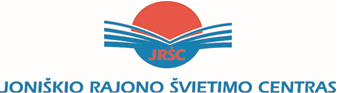 ,,ŠOK Į TĖVŲ KLUMPES 2024“JONIŠKIO RAJONO  KRIUKŲ PAGRINDINĖ MOKYKLAEil. Nr.Klasės vadovas Klasė (skaičius, raidė)Mokinio vardas, pavardėTėtis, mama, močiutė, senelis (vardas, pavardė)Profesija/pareigos (tikslus pavadinimas)Tikslus darbovietės pavadinimasKlasės mokinių skaičius 1.Karjeros specialistė: Viktorija Katinienė9 klasė Žygimantas DundulisMama (Vaida Dundulienė)Geografijos mokytojaJoniškio raj. Kriukų pagrindinė mokykla62.3.4.5.6.7.